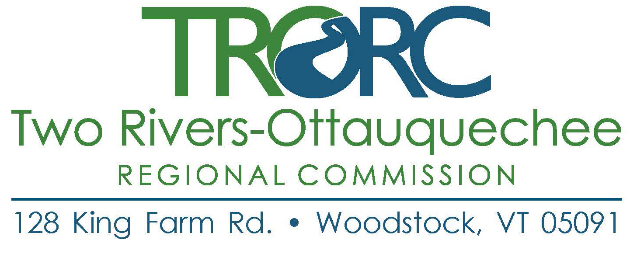 TRORC Regional Emergency Management CommitteeMeeting Minutes – DRAFTMarch 17, 2022VirtualVoting Member AttendanceNon-Voting Member AttendanceOther Attendees: Tory Littlefield, TRORC; Kevin Geiger, TRORC; and Peter Gregory, TRORC. Call to Order
The meeting was called to order at 12:02 p.m. by Tory Littlefield, TRORC.
Introductions
Tory Littlefield did a roll call of known voting members, it was determined there were 20 voting members present, which is not a quorum. For this first meeting, there were no proxy voters. 
Overview of What the REMC is
Tory Littlefield went over a Vermont Emergency Management (VEM) made presentation on what the REMC is and what it could do in the future. The presentation is attached to these minutes. The major issue displayed was the issue of quorum. The guidance from VEM is that the quorum for the REMC’s is a majority vote. For this REMC, the quorum is 31. This issue was suggested to be explored more by the State from the members. 
Election of Chair & Vice Chair
Tory Littlefield asked for volunteers for interim Chair and Vice Chair of this REMC. Peter Berger (Fairlee) volunteered. A motion was made by Alex Norther (Norwich) and seconded by Gary Moore (Bradford) to elect Peter Berger as Interim Chair. All approved. 

Mark Belisle (Granville) volunteered to be Vice Chair. A motion was made by Gary Moore (Bradford) and seconded by Chad Whitcomb (Thetford) to elect Mark Belisle as Interim Vice Chair. All approved. 
Appointments to Statewide LEPC, THIRA/SPR, and IPPW
Alex Northern (Norwich) volunteered to be the representative to the Statewide LEPC. A motion was made by Scott Cooney (Hartford) and seconded by Peter Berger (Fairlee) to appoint Alex Northern as the TRORC REMC rep to the Statewide LEPC. All approved. 

Scott Cooney (Hartford) volunteered to represent on the THIRA/SPR process. A motion was made by Alex Northern (Norwich) and seconded by Brenda Fields (Tunbridge) to appoint Scott Cooney as the TRORC REMC rep on the Vermont THIRA/SPR process. 

Bill Kerbin (Woodstock) volunteered to be the representative on the IPPQ process. A motion was made by Alex Northern (Norwich) and seconded by Chad Whitcomb (Thetford) to appoint Bill Kerbin as the TRORC REMC representative to the State IPPW process. All approved. 
Review and Adopt REMC Bylaws
Tory Littlefield went over the draft REMC Bylaws. These were created from old LEPC bylaws and those of other REMC’s in the state. The following suggested changes were made to the draft bylaws:

- Article VI: Membership, Item B, add American Red Cross and VDART to list of potential non-voting members. 
-Article IX: Meetings, specify that only the Chair may call a meeting outside of the regular meeting schedule. 
-Article XIII: Amendments to Bylaws, adjust item D to state that a majority vote of members will pass a bylaw amendment, instead of 2/3. 
-Article VIII: Quorum and Voting, add an item D, meeting minutes to be approved by quorum. 

A motion was made by Peter Berger (Fairlee) and seconded by Brenda Fields (Tunbridge) to adopt the interim TRORC REMC bylaws with edits. All approved. 

It was noted that the bylaws will not be interim once a quorum can be reached. 
Set quarterly meeting schedule
Tory Littlefield stated that the previous LEPC meeting schedule is the suggested schedule going forward for the REMC. 

A motion was made by Mark Belisle (Granville) and seconded by Peter Berger (Fairlee) to have the REMC meet on the third Thursday of March, June, September, and December in the evenings starting at 6:30 p.m. All approved. 
Open Discussion
Scott Cooney (Hartford) started with a thank you to Tory Littlefield for her work in the Region the past 7 years on emergency management, and wished her luck on her new endeavor. This sentiment was shared by several others. Tory thanks everyone, and reminded folks that they can reach out to Kevin Geiger at kgeiger@trorc.org for any future emergency management or REMC questions / needs. 

Heather Rigney (VDH) stated they are starting to wind down COVID-19 response, but are still preparing for eventual booster shot efforts. 

Jack Schonberg (Red Cross/VDART) stated both organizations are doing lots of training and recruiting to get volunteer numbers back up. 
Adjournment
A motion was made by Peter Berger (Fairlee) and seconded by Mark Belisle (Granville) to adjourn the meeting at 12:45 p.m. Minutes submitted by Tory Littlefield, TRORC.The next TRORC REMC meeting will be held June 16, 2022 virtually at 6:30 p.m. TownEMD or Designee3/17/22First Responder Representative3/17/22BarnardMike ManningStuart HullBethelTherese KirbyDavid AldrighettiBradfordGary Moore XDan Perry IIIBraintreeDereck O’TooleBridgewaterLynn BertramJosh MaxhamXBrookfieldRich DoolenKevin WheatleyChelseaTracy SimonXCorinthJoe BlodgettMike Wolff XFairleePeter BergerXKen ChampagneGranvilleMark BelisleXHancockMonica CollinsHartfordTracy Yarlott-DavisScott CooneyXHartlandDavid OrmistonXChet PashoXNewburyJeff MorinJeff McKelveyNorwichRod FrancisAlex NorthernXPittsfieldRyan ThompsonDoug MianulliPlymouthAlbert PoirierXPomfretKevin RiceXGordon Modarai XRandolphWayne WarnerRochesterVic RibaudoTerry SeveryRoyaltonBrad SalzmannXLoretta StalnakerSharonNathan PotterXKeith Lyman, JR.StockbridgeJim ShandsZachary CavacasStraffordJosh KahanAaron DotterXThetfordMariah WhitcombXChad WhitcombXTopshamBradford CalhounJonathan CalhounTunbridgeBrenda FieldsXSimon BradfordVershireEric GilbertWest FairleeDelsie HoytWoodstockWilliam KerbinXOrganizationName and Contact Information3/17/22Orange County SheriffWilliam (Bill) BohnyakVNH CareHilary Davis VA Medical Center – White River JunctionTony Ercole (proxy) for Ariel YoungXThompson Senior CenterDeanna Jones American Red Cross / VDARTDr Jackson SchonbergXIrving OilKristen FournierVT Dept. of HealthHeather RigneyXVT 211 / United WaysCarmina Garciadealba 